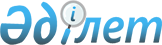 "2014-2016 жылдарға арналған Қызылжар аудандық бюджет туралы" Солтүстік Қазақстан облысы Қызылжар аудандық мәслихатының 2013 жылғы 25 желтоқсандағы № 22/1 шешіміне өзгерістер енгізу туралыСолтүстік Қазақстан облысы Қызылжар аудандық мәслихатының 2014 жылғы 19 қарашадағы № 33/4 шешімі. Солтүстік Қазақстан облысының Әділет департаментінде 2014 жылғы 28 қарашада N 3002 болып тіркелді

      Қазақстан Республикасының 2008 жылғы 4 желтоқсандағы Бюджет кодексінің 106, 109 баптарына, «Қазақстан Республикасындағы жергілікті мемлекеттік басқару және өзін-өзі басқару туралы» Қазақстан Республикасының 2001 жылғы 23 қаңтардағы Заңының 6 бабына сәйкес, Солтүстік Қазақстан облысының Қызылжар аудандық мәслихаты ШЕШІМ ЕТТІ:



      1. «2014-2016 жылдарға арналған Қызылжар аудандық бюджет туралы» Солтүстік Қазақстан облысының Қызылжар аудандық мәслихаттың 2013 жылғы 25 желтоқсандағы № 22/1 шешіміне (2014 жылғы 15 қаңтардағы № 2489 Нормативтік құқықтық актілерді мемлекеттік тіркеу Тізілімінде тіркелген, 2014 жылғы 24 қаңтардағы «Қызылжар», «Маяк» газеттерінде жарияланған) келесі өзгерістер енгізілсін: 

       

1 тармақ келесі редакцияда мазмұндалсын:



      «1. 1, 2 және 3 қосымшаларға сәйкес 2014-2016 жылдарға арналған Қызылжар аудандық бюджет бекітілсін, соның ішінде 2014 жылға келесі көлемдерде:



      1) кірістер - 4 569 404,1 мың теңге, соның ішінде:



      салықтық түсімдер - 513 268 мың теңге;



      салықтық емес түсімдер - 13832,1 мың теңге; 



      негізгі капиталды сатудан түсетін түсімдер - 43 818,3 мың теңге;



      трансферттердің түсімдері - 3 998 485,7 мың теңге;



      2) шығындар - 4 596 837,6 мың теңге;



      3) таза бюджеттік несиелеу - 79 963 мың теңге,



      соның ішінде:



      бюджеттік несиелер - 91 278,7 мың теңге; 



      бюджеттік кредиттерді өтеу - 11 315,7 мың теңге;



      4) қаржы активтерімен операциялары бойынша сальдо - 0,



      соның ішінде:



      қаржы активтерін сатып алу - 0;



      мемлекеттің қаржы активтерін сатудан түсетін түсімдер - 0;



      5) бюджеттік дефициті (профициті) - - 107 396,5 мың теңге;



      6) бюджеттік дефицитін (профицитті қолдануы) қаржыландыру - 107 396,5 мың теңге;»;



      көрсетілген шешімнің 1, 4, 8 қосымшалары осы шешімнің 1, 2, 3 қосымшаларына сәйкес жаңа редакцияда мазмұндалсын (қоса беріледі).



      2. Осы шешім 2014 жылғы 1 қаңтардан бастап қолданысқа енгзіледі.

 

  

2014 жылға Қызылжар ауданының бюджетi

  

2014 жылға Қызылжар ауданының ауылдық округтерiнiң бюджеттiк бағдарламалары

 

      Кестенің жалғасы

 

  

2014 жылға Қызылжар ауданының ауылдық округтерiнiң бюджеттiк бағдарламалары

 

      Кестенің жалғасы

 

  

2014 жылдың 1 қаңтарына қалыптасқан бюджеттік қаражаттың бос қалдықтары есебінен аудандық бюджет шығыстары 

Кірісті көбейту:

  

Шығынды көбейту:

 
					© 2012. Қазақстан Республикасы Әділет министрлігінің «Қазақстан Республикасының Заңнама және құқықтық ақпарат институты» ШЖҚ РМК
				

      Солтүстік Қазақстан облысының 

      Қызылжар аудандық мәслихат 

      сессиясының төрағасы



      Солтүстік Қазақстан облысының 

      Қызылжар аудандық мәслихат хатшысыЕ. Ғабдулин

 

 

А. Молдахметова

Аудандық мәслихаттың 2014 жылғы 19 қарашадағы № 33/4 шешіміне 1 қосымша

Аудандық мәслихаттың 2013 жылғы 25 желтоқсандағы № 22/1 шешіміне 1 қосымша

Санаты

СанатыАтауыСомасы, мың теңгеСыныбыСыныбыАтауыСомасы, мың теңгеІшкі сыныбыАтауыСомасы, мың теңге

123451) Кiрiстер4 569 404,1

1Салықтық түсімдер513 26803Әлеуметтік салық294 9701Әлеуметтік салық 294 97004Меншiкке салынатын салықтар182 9861Мүлiкке салынатын салықтар101 8033Жер салығы11 6384Көлiк құралдарына салынатын салық66 3565Бірыңғай жер салығы3 18905Тауарларға, жұмыстарға және қызметтерге салынатын iшкi салықтар28 3422Акциздер6 0203Табиғи және басқа ресурстарды пайдаланғаны үшiн түсетiн түсiмдер11 2354Кәсiпкерлiк және кәсiби қызметтi жүргiзгенi үшiн алынатын алымдар11 08707Басқа да салықтар2391Басқа да салықтар23908Заңдық мәнді іс-әрекеттерді жасағаны және (немесе) оған уәкілеттігі бар мемлекеттік органдар немесе лауазымды адамдар құжаттар бергені үшін алынатын міндетті төлемдер6 7311Мемлекеттік баж6 731

2Салықтық емес түсiмдер13 832,101Мемлекеттік меншіктен түсетін кірістер4 560,95Мемлекет меншігіндегі мүлікті жалға беруден түсетін кірістер4 4727Мемлекеттік бюджеттен берілген кредиттер бойынша сыйақылар34,49Мемлекет меншігінен түсетін басқа да кірістер54,502Мемлекеттік бюджеттен қаржыландырылатын мемлекеттік мекемелердің тауарларды (жұмыстарды, қызметтерді) өткізуінен түсетін түсімдер11Мемлекеттік бюджеттен қаржыландырылатын мемлекеттік мекемелердің тауарларды (жұмыстарды, қызметтерді) өткізуінен түсетін түсімдер104Мемлекеттік бюджеттен қаржыландырылатын, сондай-ақ Қазақстан Республикасы Ұлттық Банкінің бюджетінен (шығыстар сметасынан) ұсталатын және қаржыландырылатын мемлекеттік мекемелер салатын айыппұлдар, өсімпұлдар, санкциялар, өндіріп алулар234,61Мұнай секторы ұйымдарынан түсетін түсімдерді қоспағанда, мемлекеттік бюджеттен қаржыландырылатын, сондай-ақ Қазақстан Республикасы Ұлттық Банкінің бюджетінен (шығыстар сметасынан) ұсталатын және қаржыландырылатын мемлекеттік мекемелер салатын айыппұлдар, өсімпұлдар, санкциялар, өндіріп алулар234,606Өзге де салықтық емес түсiмдер9 035,61Өзге де салықтық емес түсiмдер9 035,6

3Негізгі капиталды сатудан түсетін түсімдер43 818,301Мемлекеттік мекемелерге бекітілген мемлекеттік мүлікті сату711,31Мемлекеттік мекемелерге бекітілген мемлекеттік мүлікті сату711,303Жердi және материалдық емес активтердi сату43 1071Жерді сату42 9722Материалдық емес активтерді сату 135

4Трансферттердің түсімдері3 998 485,702Мемлекеттiк басқарудың жоғары тұрған органдарынан түсетiн трансферттер3 998 485,72Облыстық бюджеттен түсетiн трансферттер3 998 485,7Функционалдық топФункционалдық топФункционалдық топАтауыСомасы, мың теңгеӘкiмшiӘкiмшiАтауыСомасы, мың теңгеБағдарлама

123452) Шығындар4 596 837,6

1Жалпы сипаттағы мемлекеттiк қызметтер 299 964,1112Аудан (облыстық маңызы бар қала) мәслихатының аппараты13 101001Аудан (облыстық маңызы бар қала) мәслихатының қызметін қамтамасыз ету жөніндегі қызметтер13 101122Аудан (облыстық маңызы бар қала) әкімінің аппараты69 438,1001Аудан (облыстық маңызы бар қала) әкімінің қызметін қамтамасыз ету жөніндегі қызметтер67 218,1003Мемлекеттік органның күрделі шығыстары2 220123Қаладағы аудан, аудандық маңызы бар қала, кент, ауыл, ауылдық округ әкімінің аппараты190 814001Қаладағы аудан, аудандық маңызы бар қала, кент, ауыл, ауылдық округ әкімінің қызметін қамтамасыз ету жөніндегі қызметтер185 968032Ведомстволық бағыныстағы мемлекеттік мекемелерінің және ұйымдарының күрделі шығыстары4 846459Ауданның (облыстық маңызы бар қаланың) экономика және қаржы бөлімі26 611003Салық салу мақсатында мүлікті бағалауды жүргізу394,2011Коммуналдық меншікке түскен мүлікті есепке алу, сақтау, бағалау және сату612001Ауданның (облыстық маңызы бар қаланың) экономикалық саясаттын қалыптастыру мен дамыту, мемлекеттік жоспарлау, бюджеттік атқару және коммуналдық меншігін басқару саласындағы мемлекеттік саясатты іске асыру жөніндегі қызметтер 25 604,8

2Қорғаныс6 826,1122Аудан (облыстық маңызы бар қала) әкімінің аппараты6 826,1005Жалпыға бірдей әскери міндетті атқару шеңберіндегі іс-шаралар5 832,2006Аудан (облыстық маңызы бар қала) ауқымындағы төтенше жағдайлардың алдын алу және оларды жою795,2007Аудандық (қалалық) ауқымдағы дала өрттерінің, сондай-ақ мемлекеттік өртке қарсы қызмет органдары құрылмаған елдi мекендерде өрттердің алдын алу және оларды сөндіру жөніндегі іс-шаралар198,7

4Бiлiм беру2 245 288464Ауданның (облыстық маңызы бар қаланың) білім бөлімі232 648009Мектепке дейінгі тәрбие мен оқыту ұйымдарының қызметін қамтамасыз ету61 600040Мектепке дейінгі білім беру ұйымдарында мемлекеттік білім беру тапсырысын іске асыруға 171 048123Қаладағы аудан, аудандық маңызы бар қала, кент, ауыл, ауылдық округ әкімінің аппараты5 783005Ауылдық жерлерде балаларды мектепке дейін тегін алып баруды және кері алып келуді ұйымдастыру5 783464Ауданның (облыстық маңызы бар қаланың) білім бөлімі2 006 857003Жалпы білім беру1 911 345006Балаларға қосымша білім беру 36 515001Жергілікті деңгейде білім беру саласындағы мемлекеттік саясатты іске асыру жөніндегі қызметтер15 130005Ауданның (облыстык маңызы бар қаланың) мемлекеттік білім беру мекемелер үшін оқулықтар мен оқу-әдiстемелiк кешендерді сатып алу және жеткізу15 636015Жетім баланы (жетім балаларды) және ата-аналарының қамқорынсыз қалған баланы (балаларды) күтіп-ұстауға қамқоршыларға (қорғаншыларға) ай сайынға ақшалай қаражат төлемі15 140067Ведомстволық бағыныстағы мемлекеттік мекемелерінің және ұйымдарының күрделі шығыстары13 091

6Әлеуметтiк көмек және әлеуметтiк қамсыздандыру125 626,4451Ауданның (облыстық маңызы бар қаланың) жұмыспен қамту және әлеуметтік бағдарламалар бөлімі125 626,4002Жұмыспен қамту бағдарламасы21 797005Мемлекеттік атаулы әлеуметтік көмек 3 223,6007Жергілікті өкілетті органдардың шешімі бойынша мұқтаж азаматтардың жекелеген топтарына әлеуметтік көмек13 917,8010Үйден тәрбиеленіп оқытылатын мүгедек балаларды материалдық қамтамасыз ету1 047,3014Мұқтаж азаматтарға үйде әлеуметтiк көмек көрсету56 50901618 жасқа дейінгі балаларға мемлекеттік жәрдемақылар6 076,2017Мүгедектерді оңалту жеке бағдарламасына сәйкес, мұқтаж мүгедектерді міндетті гигиеналық құралдармен және ымдау тілі мамандарының қызмет көрсетуін, жеке көмекшілермен қамтамасыз ету1 100,5001Жергілікті деңгейде халық үшін әлеуметтік бағдарламаларды жұмыспен қамтуды қамтамасыз етуді іске асыру саласындағы мемлекеттік саясатты іске асыру жөніндегі қызметтер 21 785011Жәрдемақыларды және басқа да әлеуметтік төлемдерді есептеу, төлеу мен жеткізу бойынша қызметтерге ақы төлеу170

7Тұрғын үй-коммуналдық шаруашылық828 001,6458Ауданның (облыстық маңызы бар қаланың) тұрғын үй-коммуналдық шаруашылығы, жолаушылар көлігі және автомобиль жолдары бөлімі59 004041Жұмыспен қамту 2020 жол картасы бойынша қалаларды және ауылдық елді мекендерді дамыту шеңберінде объектілерді жөндеу және абаттандыру59 004464Ауданның (облыстық маңызы бар қаланың) білім бөлімі9 781,9026Жұмыспен қамту 2020 жол картасы бойынша қалаларды және ауылдық елді мекендерді дамыту шеңберінде объектілерді жөндеу9 781,9472Ауданның (облыстық маңызы бар қаланың) құрылыс, сәулет және қала құрылысы бөлімі5 994,3004Инженерлік коммуникациялық инфрақұрылымды жобалау, дамыту, жайластыру және (немесе) сатып алу 5 994,3123Қаладағы аудан, аудандық маңызы бар қала, кент, ауыл, ауылдық округ әкімінің аппараты2 053,5014Елді мекендерді сумен жабдықтауды ұйымдастыру2 053,5458Ауданның (облыстық маңызы бар қаланың) тұрғын үй-коммуналдық шаруашылығы, жолаушылар көлігі және автомобиль жолдары бөлімі13 962,9028Коммуналдық шаруашылығын дамыту13 962,9472Ауданның (облыстық маңызы бар қаланың) құрылыс, сәулет және қала құрылысы бөлімі706 017,8058Елді мекендердегі сумен жабдықтау және су бұру жүйелерін дамыту706 017,8123Қаладағы аудан, аудандық маңызы бар қала, кент, ауыл, ауылдық округ әкімінің аппараты30 326008Елді мекендердегі көшелерді жарықтандыру24 433009Елді мекендердің санитариясын қамтамасыз ету1 798011Елді мекендерді абаттандыру мен көгалдандыру4 095458Ауданның (облыстық маңызы бар қаланың) тұрғын үй-коммуналдық шаруашылығы, жолаушылар көлігі және автомобиль жолдары бөлімі730017Жерлеу орындарын ұстау және туыстары жоқ адамдарды жерлеу75018Елдi мекендердi абаттандыру және көгалдандыру655472Ауданның (облыстық маңызы бар қаланың) құрылыс, сәулет және қала құрылысы бөлімі131,2007Қаланы және елді мекендерді абаттандыруды дамыту131,2

8Мәдениет, спорт, туризм және ақпараттық кеңістiк330 474123Қаладағы аудан, аудандық маңызы бар қала, кент, ауыл, ауылдық округ әкімінің аппараты39 342006Жергілікті деңгейде мәдени-демалыс жұмыстарын қолдау39 342455Ауданның (облыстық маңызы бар қаланың) мәдениет және тілдерді дамыту бөлімі23 729003Мәдени-демалыс жұмысын қолдау23 729465Ауданның (облыстық маңызы бар қаланың) дене шынықтыру және спорт бөлімі11 428001Жергілікті деңгейде дене шынықтыру және спорт саласындағы мемлекеттік саясатты іске асыру жөніндегі қызметтер6 891006Аудандық (облыстық маңызы бар қалалық) деңгейде спорттық жарыстар өткiзу480007Әртүрлi спорт түрлерi бойынша аудан (облыстық маңызы бар қала) құрама командаларының мүшелерiн дайындау және олардың облыстық спорт жарыстарына қатысуы4 057472Ауданның (облыстық маңызы бар қаланың) құрылыс, сәулет және қала құрылысы бөлімі191 791008Cпорт объектілерін дамыту 191 791455Ауданның (облыстық маңызы бар қаланың) мәдениет және тілдерді дамыту бөлімі30 666006Аудандық (қалалық) кiтапханалардың жұмыс iстеуi26 830007Мемлекеттік тілді және Қазақстан халықтарының басқа да тілдерін дамыту3 836456Ауданның (облыстық маңызы бар қаланың) ішкі саясат бөлімі10 300002Газеттер мен журналдар арқылы мемлекеттік ақпараттық саясат жүргізу жөніндегі қызметтер10 300455Ауданның (облыстық маңызы бар қаланың) мәдениет және тілдерді дамыту бөлімі7 399001Жергілікті деңгейде тілдерді және мәдениетті дамыту саласындағы мемлекеттік саясатты іске асыру жөніндегі қызметтер7 014032Ведомстволық бағыныстағы мемлекеттік мекемелерінің және ұйымдарының күрделі шығыстары385456Ауданның (облыстық маңызы бар қаланың) ішкі саясат бөлімі15 819001Жергілікті деңгейде ақпарат, мемлекеттілікті нығайту және азаматтардың әлеуметтік сенімділігін қалыптастыру саласында мемлекеттік саясатты іске асыру жөніндегі қызметтер7 694003Жастар саясаты саласында іс-шараларды іске асыру4 864006Мемлекеттік органның күрделі шығыстары2 600032Ведомстволық бағыныстағы мемлекеттік мекемелерінің және ұйымдарының күрделі шығыстары661

10Ауыл, су, орман, балық шаруашылығы, ерекше қорғалатын табиғи аумақтар, қоршаған ортаны және жануарлар дүниесін қорғау, жер қатынастары114 293474Ауданның (облыстық маңызы бар қаланың) ауыл шаруашылығы және ветеринария бөлімі50 698001Жергілікті деңгейде ауыл шаруашылығы және ветеринария саласындағы мемлекеттік саясатты іске асыру жөніндегі қызметтер21 181006Ауру жануарларды санитарлық союды ұйымдастыру375007Қаңғыбас иттер мен мысықтарды аулауды және жоюды ұйымдастыру1 900011Жануарлардың энзоотиялық аурулары бойынша ветеринариялық іс-шараларды жүргізу7 714012Ауыл шаруашылығы жануарларын сәйкестендіру жөніндегі іс-шараларды өткізу3 749099Мамандардың әлеуметтік көмек көрсетуі жөніндегі шараларды іске асыру15 779463Ауданның (облыстық маңызы бар қаланың) жер қатынастары бөлімі11 393001Аудан (областық манызы бар қала) аумағында жер қатынастарын реттеу саласындағы мемлекеттік саясатты іске асыру жөніндегі қызметтер10 944003Елдi мекендердi жер-шаруашылық орналастыру449474Ауданның (облыстық маңызы бар қаланың) ауыл шаруашылығы және ветеринария бөлімі52 202013Эпизоотияға қарсы іс-шаралар жүргізу52 202

11Өнеркәсіп, сәулет, қала құрылысы және құрылыс қызметі13 726,1472Ауданның (облыстық маңызы бар қаланың) құрылыс, сәулет және қала құрылысы бөлімі13 726,1001Жергілікті деңгейде құрылыс, сәулет және қала құрылысы саласындағы мемлекеттік саясатты іске асыру жөніндегі қызметтер13 726,1

12Көлiк және коммуникация15 001123Қаладағы аудан, аудандық маңызы бар қала, кент, ауыл, ауылдық округ әкімінің аппараты1 000013Аудандық маңызы бар қалаларда, кенттерде, ауылдарда, ауылдық округтерде автомобиль жолдарының жұмыс істеуін қамтамасыз ету1 000458Ауданның (облыстық маңызы бар қаланың) тұрғын үй-коммуналдық шаруашылығы, жолаушылар көлігі және автомобиль жолдары бөлімі14 001023Автомобиль жолдарының жұмыс істеуін қамтамасыз ету13 521037Әлеуметтік маңызы бар қалалық (ауылдық), қала маңындағы және ауданішілік қатынастар бойынша жолаушылар тасымалдарын субсидиялау 480

13Басқалар611 554469Ауданның (облыстық маңызы бар қаланың) кәсіпкерлік бөлімі5 633001Жергілікті деңгейде кәсіпкерлік пен өнеркәсіпті дамыту саласындағы мемлекеттік саясатты іске асыру жөніндегі қызметтер5 633123Қаладағы аудан, аудандық маңызы бар қала, кент, ауыл, ауылдық округ әкімінің аппараты41 165040«Өңірлерді дамыту» Бағдарламасы шеңберінде өңірлерді экономикалық дамытуға жәрдемдесу бойынша шараларды іске асыру41 165458Ауданның (облыстық маңызы бар қаланың) тұрғын үй-коммуналдық шаруашылығы, жолаушылар көлігі және автомобиль жолдары бөлімі564 706001Жергілікті деңгейде тұрғын үй-коммуналдық шаруашылығы, жолаушылар көлігі және автомобиль жолдары саласындағы мемлекеттік саясатты іске асыру жөніндегі қызметтер8 787043«Өңірлерді дамыту» бағдарламасы шеңберінде инженерлік инфрақұрылымын дамыту555 919459Ауданның (облыстық маңызы бар қаланың) экономика және қаржы бөлімі50012Ауданның (облыстық маңызы бар қаланың) жергілікті атқарушы органының резерві 50

14Борышқа қызмет көрсету34,4459Ауданның (облыстық маңызы бар қаланың) экономика және қаржы бөлімі34,4021Жергілікті атқарушы органдардың облыстық бюджеттен қарыздар бойынша сыйақылар мен өзге де төлемдерді төлеу бойынша борышына қызмет көрсету 34,4

15Трансферттер6 048,9459Ауданның (облыстық маңызы бар қаланың) экономика және қаржы бөлімі6 048,9006Нысаналы пайдаланылмаған (толық пайдаланылмаған) трансферттерді қайтару6 048,93) Таза бюджеттік несиелеу79 963Бюджеттік несиелер91 278,7

10Ауыл, су, орман, балық шаруашылығы, ерекше қорғалатын табиғи аумақтар, қоршаған ортаны және жануарлар дүниесін қорғау, жер қатынастары91 278,7474Ауданның (облыстық маңызы бар қаланың) ауыл шаруашылығы және ветеринария бөлімі91 278,7009Мамандарды әлеуметтік қолдау шараларын іске асыруға берілетін бюджеттік кредиттер91 278,7

Санаты

СанатыАтауыСомасы, мың теңгеСыныбыСыныбыІшкі сыныбы

5Бюджеттік кредиттерді өтеу11 315,701Бюджеттік кредиттерді өтеу11 315,71Мемлекеттік бюджеттен берілген бюджеттік кредиттерді өтеу11 315,74) Қаржы активтерімен операциялары бойынша сальдо0Қаржы активтерінің сатып алу0

Санаты

СанатыАтауыСомасы, мың теңгеСыныбыСыныбыІшкі сыныбы

6Мемлекеттің қаржы активтерін сатудан түсетін түсімдер5) Бюджеттік дефициті (профициті)-107 396,56) Бюджеттік дефицитін (профицитті қолдануы) қаржыландыру107 396,5

7Қарыздар түсімі90 87701Мемлекеттік ішкі қарыздар 90 8772Қарыз алу келісім-шарттары90 877

Функционалдық топ

Функционалдық топ

Функционалдық топАтауыСомасы, мың теңгеӘкiмшiӘкiмшiАтауыСомасы, мың теңгеБағдарлама

16Қарыздарды өтеу11 315,7459Ауданның (облыстық маңызы бар қаланың) экономика және қаржы бөлімі11 315,7005Жергілікті атқарушы органның жоғары тұрған бюджет алдындағы борышын өтеу11 315,7

Санаты

СанатыАтауыСомасы, мың теңгеСыныбыСыныбыІшкі сыныбы

8Бюджет қаражаттарының пайдаланылатын қалдықтары27 835,201Бюджет қаражаты қалдықтары27 835,21Бюджет қаражатының бос қалдықтары27 835,2Бюджет қаражатының бос қалдықтары27 835,2

Аудандық мәслихаттың 2014 жылғы 19 қарашадағы № 33/4 шешіміне 2 қосымша

Аудандық мәслихаттың 2013 жылғы 25 желтоқсандағы № 22/1 шешіміне 4 қосымша

Функцио налдық топБарлығысоның iшiндеӘкiмшiӘкiмшiӘкiмшiБарлығыАрхангелкаБағдарламаБағдарламаБарлығыАрхангелкаАтауыБарлығыАрхангелка

12345Барлығы165 595,612 888,6

1Жалпы сипаттағы мемлекеттiк қызметтер 93 9188 481123Қаладағы аудан, аудандық маңызы бар қала, кент, ауыл, ауылдық округ әкімінің аппараты93 9188 481001Қаладағы аудан, аудандық маңызы бар қала, кент, ауыл, ауылдық округ әкімінің қызметін қамтамасыз ету жөніндегі қызметтер89 0728 481032Ведомстволық бағыныстағы мемлекеттік мекемелерінің және ұйымдарының күрделі шығыстары4 846

4Бiлiм беру3 8800123Қаладағы аудан, аудандық маңызы бар қала, кент, ауыл, ауылдық округ әкімінің аппараты3 8800005Ауылдық жерлерде балаларды мектепке дейін тегін алып баруды және кері алып келуді ұйымдастыру3 880

7Тұрғын үй-коммуналдық шаруашылық25 221,5900123Қаладағы аудан, аудандық маңызы бар қала, кент, ауыл, ауылдық округ әкімінің аппараты25 221,5900014Елді мекендерді сумен жабдықтауды ұйымдастыру2 053,5008Елді мекендердегі көшелерді жарықтандыру18 875740009Елді мекендердің санитариясын қамтамасыз ету1 798011Елді мекендерді абаттандыру мен көгалдандыру2 495160

8Мәдениет, спорт, туризм және ақпараттық кеңістiк16 6911 345123Қаладағы аудан, аудандық маңызы бар қала, кент, ауыл, ауылдық округ әкімінің аппараты16 6911 345006Жергілікті деңгейде мәдени-демалыс жұмыстарын қолдау16 6911 345

12Көлiк және коммуникация1 0000123Қаладағы аудан, аудандық маңызы бар қала, кент, ауыл, ауылдық округ әкімінің аппараты1 0000013Аудандық маңызы бар қалаларда, кенттерде, ауылдарда, ауылдық округтерде автомобиль жолдарының жұмыс істеуін қамтамасыз ету1 000

13Басқалар24 885,12 162,6123Қаладағы аудан, аудандық маңызы бар қала, кент, ауыл, ауылдық округ әкімінің аппараты24 885,12 162,6040«Өңірлерді дамыту» Бағдарламасы шеңберінде өңірлерді экономикалық дамытуға жәрдемдесу бойынша шараларды іске асыру24 885,12 162,6

АсановоБерезовоБескөлБугровоеВагулиноВиноградовоКуйбышевоҚызылжар

АсановоБерезовоБескөлБугровоеВагулиноВиноградовоКуйбышевоҚызылжар

АсановоБерезовоБескөлБугровоеВагулиноВиноградовоКуйбышевоҚызылжар

12 609,318 80842 727,311 068,222 668,511 276,819 86813 680,9

9 49612 17013 9218 77213 0437 77710 9529 306

9 49612 17013 9218 77213 0437 77710 9529 306

9 49612 17013 9218 7728 1977 77710 9529 3064 846

044673001 92700777

044673001 927007774467301 927777

1 3922 18716 3514689041 556,5729734

1 3922 18716 3514689041 556,57297341 019289745,5

8821 00813 6883084556515695741 798

510160865160160160160160

02 583005 06806 6571 038

02 583005 06806 6571 0382 5835 0686 6571 038

001 00000000

001 000000001 000

1 721,31 42210 725,31 828,21 726,51 943,31 5301 825,9

1 721,31 42210 725,31 828,21 726,51 943,31 5301 825,9

1 721,31 42210 725,31 828,21 726,51 943,31 5301 825,9

Функцио налдық топБарлығысоның iшiндеӘкiмшiӘкiмшiӘкiмшiБарлығыЛеснойНалобиноБағдарламаБағдарламаБарлығыЛеснойНалобиноАтауыБарлығыЛеснойНалобино

12345Барлығы144 887,914 815,112 987,8

1Жалпы сипаттағы мемлекеттiк қызметтер 96 8968 10910 451123Қаладағы аудан, аудандық маңызы бар қала, кент, ауыл, ауылдық округ әкімінің аппараты96 8968 10910 451001Қаладағы аудан, аудандық маңызы бар қала, кент, ауыл, ауылдық округ әкімінің қызметін қамтамасыз ету жөніндегі қызметтер96 8968 10910 451032Ведомстволық бағыныстағы мемлекеттік мекемелерінің және ұйымдарының күрделі шығыстары0

4Бiлiм беру1 90300123Қаладағы аудан, аудандық маңызы бар қала, кент, ауыл, ауылдық округ әкімінің аппараты1 90300005Ауылдық жерлерде балаларды мектепке дейін тегін алып баруды және кері алып келуді ұйымдастыру1 903

7Тұрғын үй-коммуналдық шаруашылық7 158709602123Қаладағы аудан, аудандық маңызы бар қала, кент, ауыл, ауылдық округ әкімінің аппараты7 158709602014Елді мекендерді сумен жабдықтауды ұйымдастыру0008Елді мекендердегі көшелерді жарықтандыру5 558549442009Елді мекендердің санитариясын қамтамасыз ету0011Елді мекендерді абаттандыру мен көгалдандыру1 600160160

8Мәдениет, спорт, туризм және ақпараттық кеңістiк22 6514 2120123Қаладағы аудан, аудандық маңызы бар қала, кент, ауыл, ауылдық округ әкімінің аппараты22 6514 2120006Жергілікті деңгейде мәдени-демалыс жұмыстарын қолдау22 6514 212

12Көлiк және коммуникация000123Қаладағы аудан, аудандық маңызы бар қала, кент, ауыл, ауылдық округ әкімінің аппараты000013Аудандық маңызы бар қалаларда, кенттерде, ауылдарда, ауылдық округтерде автомобиль жолдарының жұмыс істеуін қамтамасыз ету0

13Басқалар16 279,91 785,11 934,8123Қаладағы аудан, аудандық маңызы бар қала, кент, ауыл, ауылдық округ әкімінің аппараты16 279,91 785,11 934,8040«Өңірлерді дамыту» Бағдарламасы шеңберінде өңірлерді экономикалық дамытуға жәрдемдесу бойынша шараларды іске асыру16 279,91 785,11 934,8

НовоникольскПетерфельдПрибрежноеРассветРощинскСветлопольскСоколовкаЯкорь

НовоникольскПетерфельдПрибрежноеРассветРощинскСветлопольскСоколовкаЯкорь

НовоникольскПетерфельдПрибрежноеРассветРощинскСветлопольскСоколовкаЯкорь

13 850,713 966,913 014,113 573,916 816,510 754,119 084,116 024,7

8 97810 42010 07010 63510 1658 41611 5058 147

8 97810 42010 07010 63510 1658 41611 5058 147

8 97810 42010 07010 63510 1658 41611 5058 147

01 16673700000

01 166737000001 166737

279808878682698759829914

279808878682698759829914

119648718522538599669754

160160160160160160160160

2 717004714 53005 2285 493

2 717004714 53005 2285 493

2 7174714 5305 2285 493

00000000

00000000

1 876,71 572,91 329,11 785,91 423,51 579,11 522,11 470,7

1 876,71 572,91 329,11 785,91 423,51 579,11 522,11 470,7

1 876,71 572,91 329,11 785,91 423,51 579,11 522,11 470,7

Аудандық мәслихаттың 2014 жылғы 19 қарашадағы № 33/4 шешіміне 3 қосымша

Аудандық мәслихаттың 2013 жылғы 25 желтоқсандағы № 22/1 шешіміне 8 қосымша

СанатыСыныбыІшкі сыныбыЕрекшелігі АтауыСома

8Бюджет қаражаттарының пайдаланылатын қалдықтары27 835,201Бюджет қаражаты қалдықтары27 835,21Бюджет қаражатының бос қалдықтары27 835,201Бюджет қаражатының бос қалдықтары27 835,2

Барлығы:

Барлығы:

Барлығы:

Барлығы:27 835,2

Функциа-налдық топӘкімшіБағдарламаКіші бағдар-ламаАтауыСома

7472Ауданның (облыстық маңызы бар қаланың) құрылыс, сәулет және қала құрылысы бөлімі5 994,3004Инженерлік коммуникациялық инфрақұрылымды жобалау, дамыту, жайластыру және (немесе) сатып алу 5 994,3015Жергілікті бюджет қаражаты есебінен5 994,3458Ауданның (облыстық маңызы бар қаланың) тұрғын үй-коммуналдық шаруашылығы, жолаушылар көлігі және автомобиль жолдары бөлімі7 462,9028Коммуналдық шаруашылығын дамыту7 462,9015Жергілікті бюджет қаражаты есебінен7 462,9472Ауданның (облыстық маңызы бар қаланың) құрылыс, сәулет және қала құрылысы бөлімі2 452,4058Елді мекендердегі сумен жабдықтау және су бұру жүйелерін дамыту2 321,2015Жергілікті бюджет қаражаты есебінен2 321,2007Қаланы және елді мекендерді абаттандыруды дамыту131,2015Жергілікті бюджет қаражаты есебінен131,2

8472Ауданның (облыстық маңызы бар қаланың) құрылыс, сәулет және қала құрылысы бөлімі5 403008Cпорт объектілерін дамыту 5 403015Жергілікті бюджет қаражаты есебінен5 403

10474Ауданның (облыстық маңызы бар қаланың) ауыл шаруашылығы және ветеринария бөлімі401,7009Мамандарды әлеуметтік қолдау шараларын іске асыруға берілетін бюджеттік кредиттер401,7015Жергілікті бюджет қаражаты есебінен401,7

11472Ауданның (облыстық маңызы бар қаланың) құрылыс, сәулет және қала құрылысы бөлімі72001Жергілікті деңгейде құрылыс, сәулет және қала құрылысы саласындағы мемлекеттік саясатты іске асыру жөніндегі қызметтер72015Жергілікті бюджет қаражаты есебінен72

15459Ауданның (облыстық маңызы бар қаланың) экономика және қаржы бөлімі6 048,9006Нысаналы пайдаланылмаған (толық пайдаланылмаған) трансферттерді қайтару6 048,9

Барлығы:

Барлығы:

Барлығы:

Барлығы:27 835,2